24.06. Мастер-класс «Стряпаем пельмени». Долгожданный мастер-класс!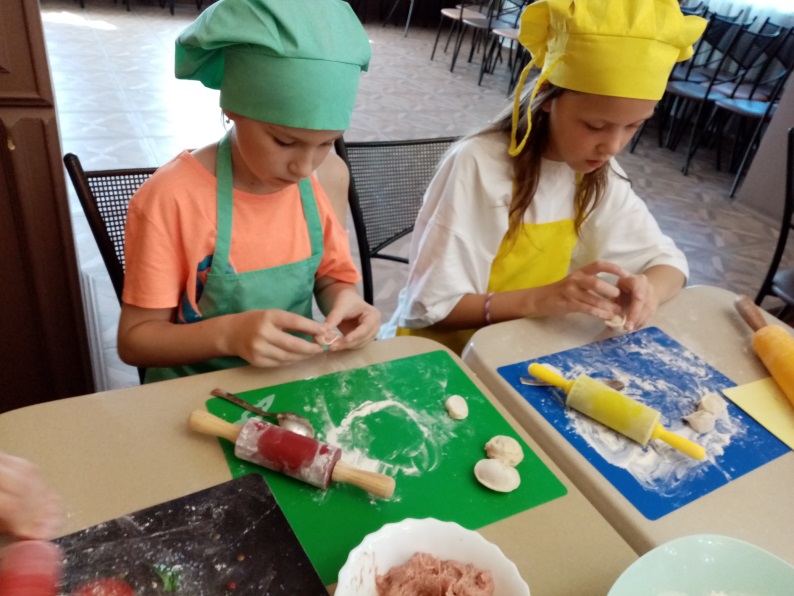 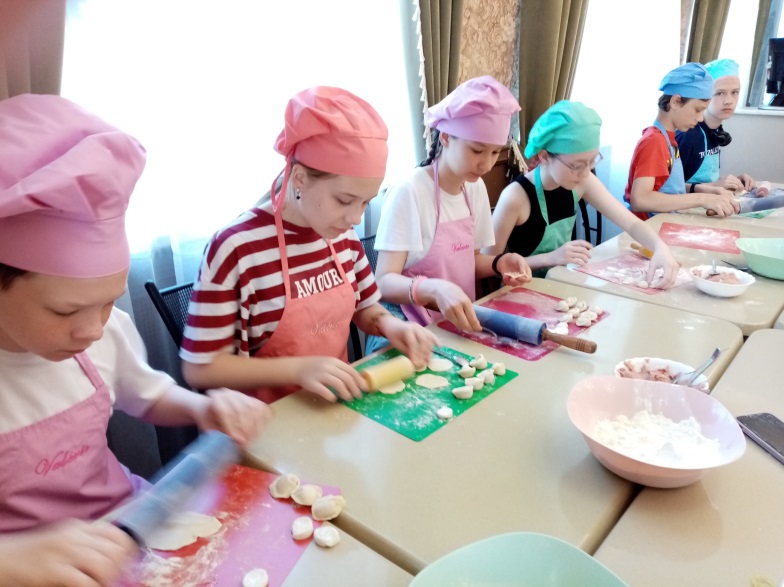 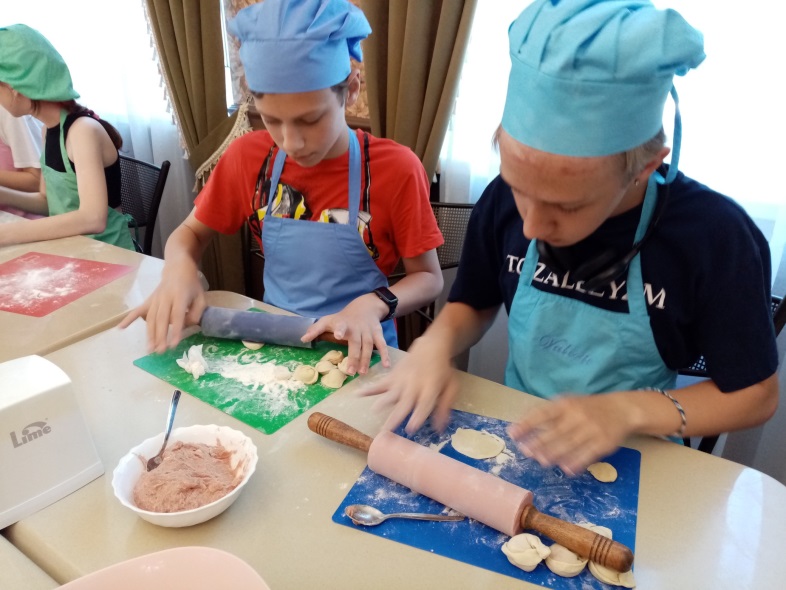 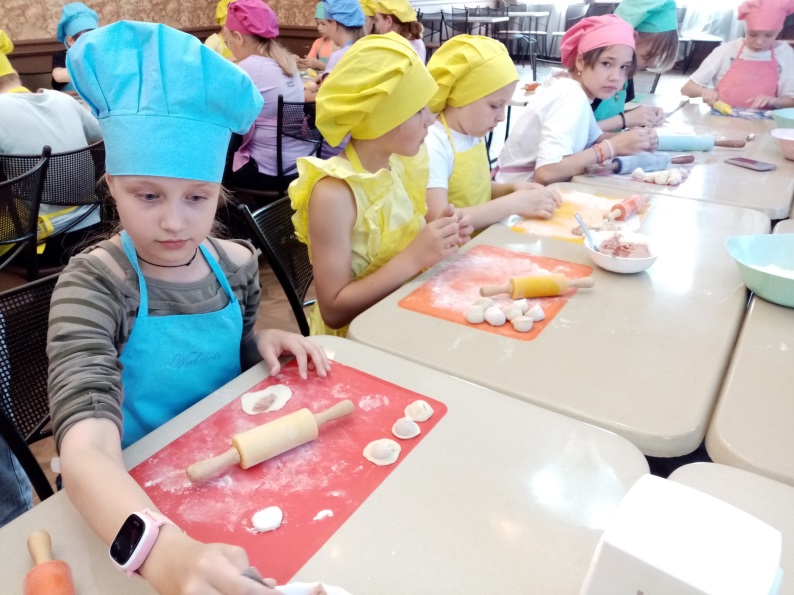 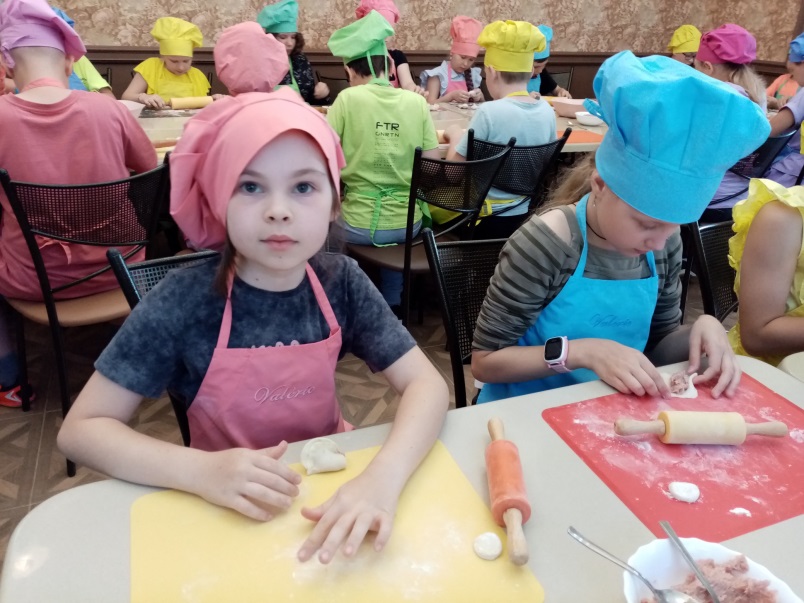 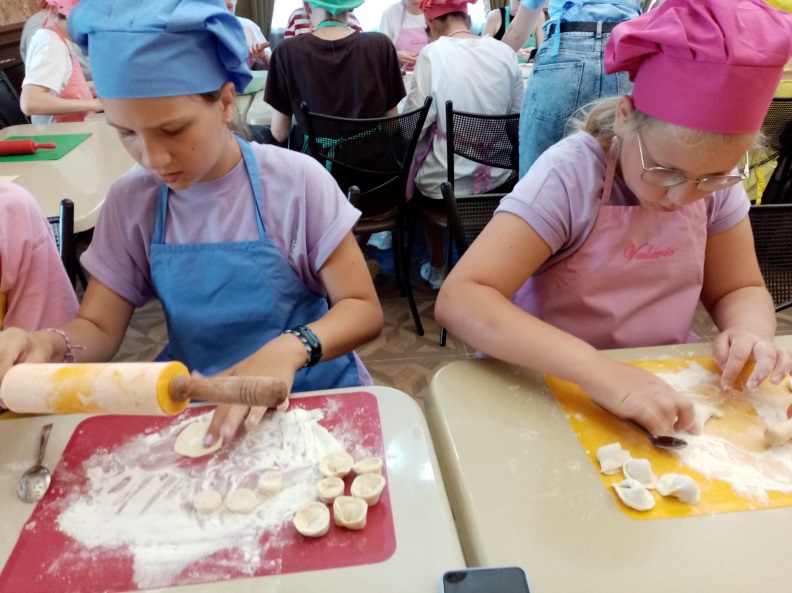 Сами настряпали на всех и сами съели!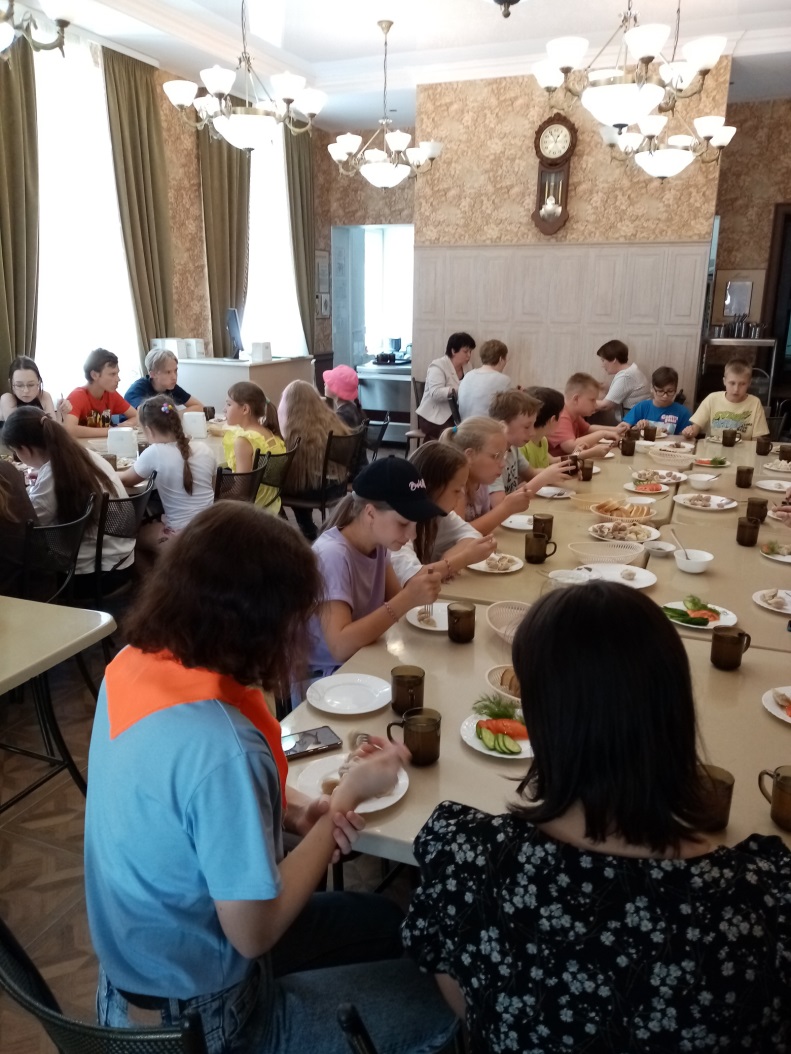 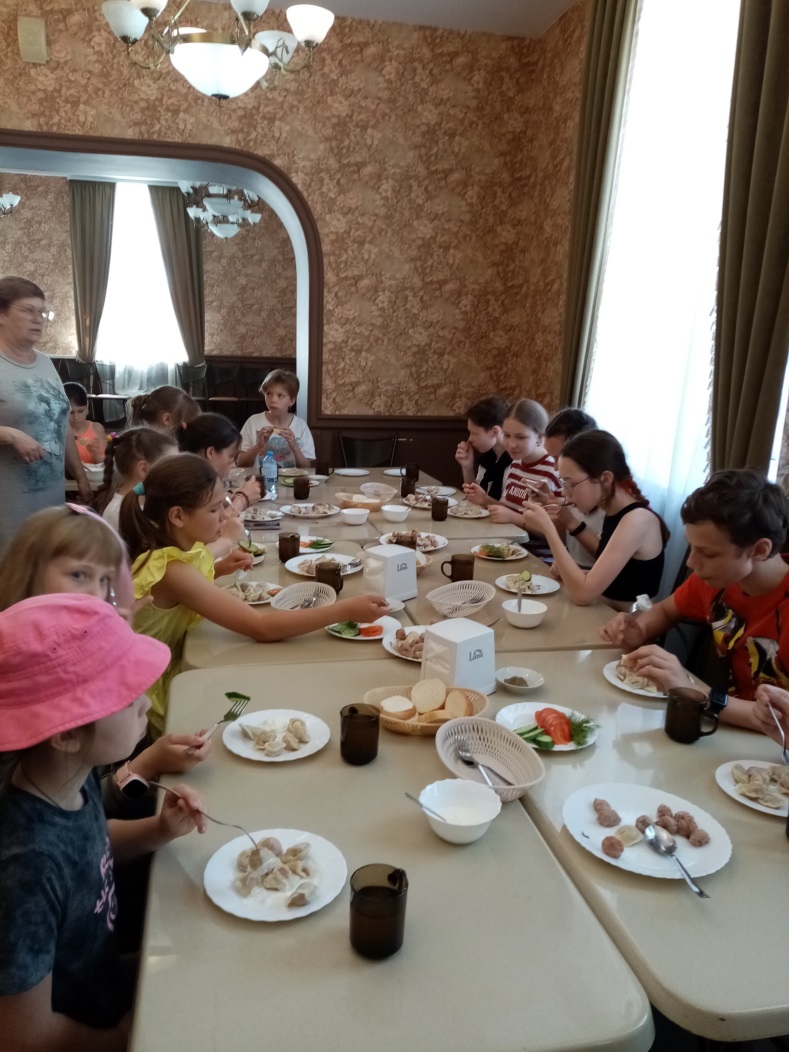 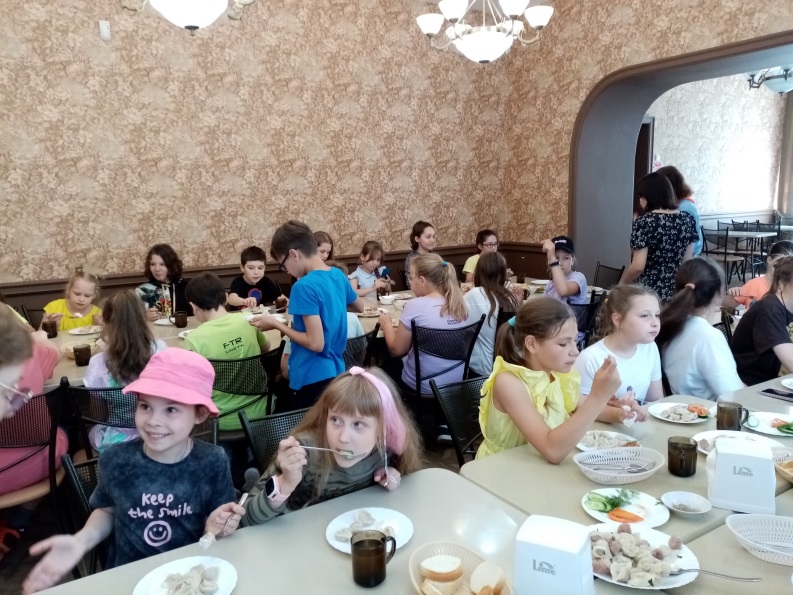 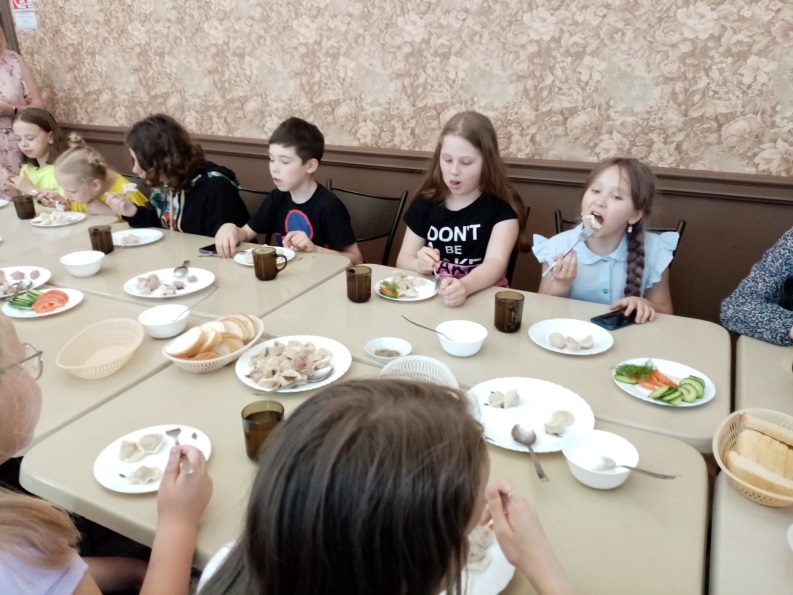 